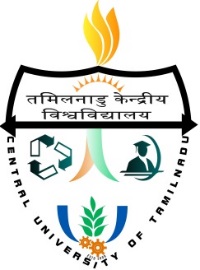 Updation Form - who have submitted the application vide Advt. No 05/2017 dated 22.12.2017 Application No.				:(As per website list)Name						: Post Applied for				:Category					:Subject Specialization			: Additional Enclosures			:Signature of the ApplicantDate: Sl.No.ParticularsPage No.